Mục 8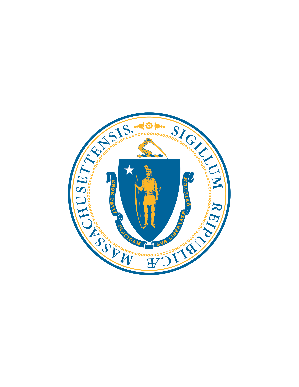 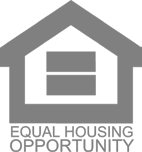 Housing Choice Voucher ProgramĐơn Khởi Đầu Xin Trợ Cấp Nhà ỞĐiền và gửi đến một trong những cơ quan trong vùng liệt kê ở mặt sau của đơn nàyXin vui lòng hoàn tất toàn bộ đơn khởi đầu rõ ràng và gửi đến cơ quan trong vùng thích hợp ghi ở mặt sau của mẫu giấy này. Các đơn khởi đầu chưa hoàn tất sẽ không được chấp nhận. Nếu quý vị đã có tên trong danh sách chờ Housing Choice Voucher (HCV) Mục 8 của chúng tôi, hồ sơ của quý vị sẽ được cập nhật với những thông tin do quý vị cung cấp dưới đây. Chúng tôi không chịu trách nhiệm đối với những giấy tờ viết không rõ ràng hoặc bị thất lạc hay bị mất/trì hoãn qua đường bưu điện.QUAN TRỌNGNhiều đơn xin bị loại ra khỏi danh sách chờ do thay đổi địa chỉ mà không báo cáo. Đừng để tình trạng này xảy ra cho quý vị.Hãy báo cáo bất cứ thay đổi nào của thông tin bên dưới bằng cách gửi thư cho một trong những cơ quan trong vùng liệt kê ở mặt sau của đơn này.Thông Tin về Chủ Hộ Gia ĐìnhThông Tin về Vợ Chồng/Đồng Chủ Hộ Gia ĐìnhĐồng chủ hộ gia đình là một người trưởng thành cùng chịu trách nhiệm với chủ hộ gia đình để đảm bảo gia đình đó thực hiện tất cả các trách nhiệm của mình trong chương trình này. Mỗi gia đình chỉ có thể có một đồng chủ hộ hoặc vợ/chồng nhưng không được có cả hai. Quy định này có nghĩa là nếu quý vị chọn được ghi là đồng chủ hộ thì quý vị không thể được ghi là vợ/chồng. Quý vị không bắt buộc phải chọn một đồng chủ hộ. 
Chọn ô thích hợp:  Đồng chủ hộ:	Vợ/chồng:Chi Tiết về Gia Đình và Cá NhânChúng tôi thu thập các dữ liệu về chủng tộc và sắc dân chiếu theo luật liên bang. Những người thuộc nhiều chủng tộc cũng có thể thuộc sắc dân Gốc Tây Ban Nha. Xin ghi rõ nếu quý vị là người Gốc Tây Ban Nha. Câu trả lời của quý vị sẽ không ảnh hưởng đến đơn đăng ký của quý vị.Xác Nhận Của Đương ĐơnXin đọc thật kỹ phần xác nhận này. Khi ký tên, tức là quý vị đồng ý với những điều khoản trong đĩ.DHCD quản lý một số giới hạn các chung cư của Chương Trình Mục 8 theo dự án ở trong hoặc gần đa số các thành phố và thị trấn lớn trên khắp tiểu bang. Để biết thêm chi tiết về nộp đơn tham gia chương trình Theo Dự Án, vui lòng liên lạc với một trong những cơ quan liệt kê ở mặt sau của đơn này hoặc vào trang mạng của Housing Consumer Education Center ở địa chỉ www.masshousinginfo.orgHãy thông báo bất kỳ thông tin thay đổi nào ở phần đầu của đơn này bằng văn bản gửi một trong những cơ quan quản lý trong vùng ghi bên dưới.Berkshire Housing Development Corp., 1 Fenn Street, 3rd Fl, Pittsfield, MA 01201 - (413) 499-4887Adams, Alford, Becket, Cheshire, Clarksburg, Dalton, Drury, Egremont, Florida, Great Barrington, Hancock, Hinsdale, Housatonic, Lanesborough, Lee, Lenox, Lenoxdal, Mill River, Monterey, Mount Washington New Ashford, New Marlborough, North Adams, Otis, Peru, Pittsfield, Richmond, Sandisfield, Savoy, Sheffield, Southfield, Stockbridge, Tyringham, Washington, West Stockbridge, Williamstown, WindsorCommunity Teamwork, Inc., 155 Merrimack Street, Lowell, MA 01852 - (978) 459-0551Amesbury, Andover, Beverly, Billerica, Boxford, Bradford, Byfield, Chelmsford, Danvers, Dracut, Dunstable, Essex, Georgetown, Gloucester, Groveland, Hamilton, Haverhill, Ipswich, Lawrence, Lowell, Lynnfield, Manchester, Marblehead, Merrimac, Methuen, Middleton, Nahant, Newbury, Newburyport, North Andover, Peabody, Rockport, Rowley, Salem, Salisbury, Saugus, Swampscott, Tewksbury, Topsfield, Tyngsborough, Wenham, West Newbury, WestfordHousing Assistance Corporation, 460 West Main Street, Hyannis, MA 02601 - (508) 771-5400Barnstable, Bass River ,Bourne, Brewster, Buzzards Bay, Cataumet, Centerville, Chatham, Chilmark, Cotuit, Craigville, Cummaquid, Dennis, Dennisport, East Dennis, East Falmouth, East Orleans, East Sandwich, Eastham, Edgartown, Falmouth, Forestdale, Gay Head, Gosnold, Harwich, Harwichport, Hyannis, Hyannisport, Marstons Mills, Mashpee, Menemsha, Monument Beach, Nantucket, North Chatham, North Falmouth, North Truro, Oak Bluffs, Orleans, Osterville, Pocasset, Provincetown, Sagamore, Sagamore Beach, Sandwich, Siasconset, Silver Beach, South Chatham, South Dennis, South Harwich, South Orleans, South Wellfleet, South Yarmouth, Teaticket, Tisbury, Truro, Vineyard Haven, Waquoit, Wellfleet, West Barnstable, West Chatham, West Dennis, West Falmouth, West Harwich, West Hyannisport, West Tisbury, West Yarmouth, Woods Hole, Yarmouth, YarmouthportWay Finders (trước đây là HAP), 1780 Main Street Springfield, MA 01103 - (413) 233-1500Agawam, Amherst, Ashfield, Belchertown, Bernardston, Blandford, Bondsville, Brimfield, Buckland, Charlemont, Chester, Chesterfield, Chicopee, Colrain, Conway, Cummington, Deerfield, East Longmeadow, Easthampton, Erving, Feeding Hills, Florence, Gill, Goshen, Granby, Granville, Greenfield, Hadley, Hampden, Hatfield, Hawley, Heath, Holland, Holyoke, Huntington, Indian Orchard, Lake Pleasant, Leeds, Leverett, Leyden, Longmeadow, Ludlow, Middlefield, Monroe, Monson, Montague, Montgomery, New Salem, Northampton, Northfield, Orange, Palmer, Pelham, Plainfield, Rowe, Russell, Shelburne, Shelburne Falls, Shutesbury, South Hadley, Southampton, Southwick, Springfield, Sunderland, Thorndike, Three Rivers, Tolland, Turners Falls, Wales, Ware, Warwick, Wendell, West Springfield, Westfield, Westhampton, Whately, Wilbraham, Williamsburg, WorthingtonMetro Housing | Boston (trước đây là Metropolitan Boston Housing Partnership), 1411 Tremont Street, Boston, MA 02120 - (617) 859-0400Allston, Arlington, Astor, Back Bay, Bedford, Belmont, Boston, Braintree, Brighton, Brookline, Burlington, Cambridge, Charlestown, Chelsea, Chestnut Hill, Dorchester, East Boston, Everett, Forest Hills, Franklin Park, Holbrook, Hyde Park, Jamaica Plain, Lexington, Long Island, Lynn, Malden, Mattapan, Medford, Melrose, Milton, Navy Yard, Newton, Newtonville, North Reading, Quincy, Randolph, Reading, Readville, Revere, Roslindale, Roxbury, Roxbury Crossing, Soldiers Field, Somerville, South Boston, Squantum, Stoneham, Uphams Corner, Wakefield, Waltham, Watertown, West Roxbury, Weymouth, Wilmington, Winchester, Winthrop, Woburn, WollastonRCAP Solutions, Inc., 191 May Street, Worcester, MA 01602 - (800) 488-1969Ashburnham, Ashby, Athol, Auburn, Ayer, Baldwinville, Barre, Bellingham, Berlin, Blackstone, Bolton, Boylston, Brookfield, Charlton, Cherry Valley, Clinton, Douglas, Dudley, East Brookfield, Fiskdale, Fitchburg, Franklin, Gardner, Gilbertville, Grafton, Groton, Hardwick, Harvard, Holden, Hopedale, Hubbardston, Jefferson, Lancaster, Leicester, Leominster, Lincoln Village, Linwood, Lunenburg, Mendon, Milford, Millbury, Millville, New Braintree, North Brookfield, Northborough, Northbridge, Oakham, Oxford, Paxton, Pepperell, Petersham, Phillipston, Princeton, Rochdale, Royalston, Rutland, Shirley, Shrewsbury, Southborough, Southbridge, Spencer, Sterling, Sturbridge, Sutton, Templeton, Townsend, Upton, Uxbridge, Warren, Webster, West Boylston, West Brookfield, Westborough, Westminster, Wheelwright, Whitinsville, Wilksonville, Winchendon, WorcesterSouth Middlesex Opportunity Council, 7 Bishop Street, Framingham, MA 01702 - (508) 620-2335Acton, Ashland, Avon, Boxborough, Canton, Carlisle, Concord, Dedham, Dover, Foxborough, Framingham, Holliston, Hopkinton, Hudson, Lincoln, Littleton, Marlborough, Maynard, Medfield, Medway, Millis, Natick, Needham, Norfolk, Norwood, Plainville, Sharon, Sherborn, Stoughton, Stow, Sudbury, Walpole, Wayland, Wellesley, Weston, Westwood, WrenthamNeighborWorks Housing Solutions (trước đây là South Shore Housing), 169 Summer Street, Kingston, MA 02364 - (781) 422-4200Abington, Acushnet, Assonet, Attleboro, Berkley, Brant Rock, Bridgewater, Brockton, Bryantville, Carver, Cohasset, Dartmouth, Dighton, Duxbury, East Bridgewater, East Freetown, Easton, Fairhaven, Fall River, Freetown, Green Harbor, Greenbush, Halifax, Hanover, Hanson, Hingham, Hull, Humarock, Kingston, Lakeville, Manomet, Mansfield, Marion, Marshfield, Mattapoisett, Middleborough, Monponsett, New Bedford, North Attleborough, North Easton, Norton, Norwell, Ocean Bluff, Onset, Pembroke, Plymouth, Plympton, Raynham, Rehoboth, Rochester, Rockland, Scituate, Seekonk, Somerset, Swansea, Taunton, Wareham, West Bridgewater, Westport, White Horse Beach, WhitmanSố An Sinh Xã HộiSố An Sinh Xã HộiNgày SinhNgày SinhNgày SinhNgày SinhĐiện Thoại (gồm cả mã vùng)Điện Thoại (gồm cả mã vùng)Điện Thoại (gồm cả mã vùng)TênTênTên Đệm Viết TắtTên Đệm Viết TắtTên Đệm Viết TắtHọHọHọHọĐịa chỉĐịa chỉĐịa chỉĐịa chỉThành Phố/Thị TrấnThành Phố/Thị TrấnThành Phố/Thị TrấnTiểu bangSố Bưu ChínhTên Của Nơi Tạm TrúĐịa Chỉ Nơi Tạm TrúĐịa Chỉ Nơi Tạm TrúĐịa Chỉ Nơi Tạm TrúThành Phố/Thị TrấnThành Phố/Thị TrấnThành Phố/Thị TrấnTiểu bangSố Bưu ChínhĐiện ThoạiĐiện ThoạiĐiện ThoạiĐịa Chỉ EmailĐịa Chỉ EmailĐịa Chỉ EmailĐịa Chỉ EmailĐịa Chỉ EmailĐịa Chỉ EmailSố An Sinh Xã HộiNgày SinhNgày SinhĐiện Thoại (gồm cả mã vùng)TênTên Đệm Viết TắtHọHọCó bao nhiêu người sẽ cư ngụ trong căn nhà này, bao gồm cả quý vị?  	Tổng thu nhập chưa khấu trừ hàng năm của cả gia đình $_____________________Điền tổng thu nhập ước lượng hàng năm (trước khi trừ thuế) của gia đình quý vị. Bao gồm tất cả mọi nguồn thu nhập của tất cả mọi người trong gia đình.Đánh dấu nếu chủ hộ gia đình, vợ/chồng, hoặc đồng chủ hộ (Đánh dấu tất cả những ô thích hợp)62 tuổi trở lên	Có một khuyết tậtCó thành viên nào khác trong gia đình có khuyết tật không?Có	KhôngCó phải chủ gia đình là cựu chiến binh?	Có	KhôngThực hiện bất kỳ yêu cầu nào sau đây thích hợp với hộ gia đình quý vị? (Đánh dấu vào một ô thích hợp)Tôi là người vô gia cư, sống trong nhà tạm cho người vô gia cư, hoặc không có chỗ ở ban đêmTôi sống trong nhà dưỡng lão hoặc tổ chức khác (tổ chức khác là một cơ sở, chủ yếu dành cho người khuyết tật, với những quy tắc và hoạt động liên quan đến cuộc sống thường nhật.)Tôi từng là người vô gia cư và hiện đang sống trong nhà trợ cấp - có nghĩa là tôi được nhận trợ cấp và dịch vụ quản lý hồ sơ về nhà ở của tôi.Không mục nào bên trênThực hiện bất kỳ yêu cầu nào sau đây thích hợp với hộ gia đình quý vị? (Đánh dấu vào một ô thích hợp)Tôi là người vô gia cư, sống trong nhà tạm cho người vô gia cư, hoặc không có chỗ ở ban đêmTôi sống trong nhà dưỡng lão hoặc tổ chức khác (tổ chức khác là một cơ sở, chủ yếu dành cho người khuyết tật, với những quy tắc và hoạt động liên quan đến cuộc sống thường nhật.)Tôi từng là người vô gia cư và hiện đang sống trong nhà trợ cấp - có nghĩa là tôi được nhận trợ cấp và dịch vụ quản lý hồ sơ về nhà ở của tôi.Không mục nào bên trênChủ hộ, vợ/chồng, hoặc người đồng chủ hộ đang làm việc hoặc sắp làm việc không?	Có	KhôngNếu có, xin ghi tên của thành phố/thị trấn đang làm việc:   	Chủ hộ, vợ/chồng, hoặc người đồng chủ hộ đang làm việc hoặc sắp làm việc không?	Có	KhôngNếu có, xin ghi tên của thành phố/thị trấn đang làm việc:   	Quý vị muốn sử dụng thành phố/thị trấn nào làm ưu tiên nơi cư trú? Đơn của quý vị sẽ được ưu tiên tiếp nhận trong vùng nơi quý vị đang sống hoặc làm việc. Quý vị phải chọn quý vị có muốn ưu tiên nơi cư trú được áp dụng với địa chỉ nơi ở hoặc nơi làm việc không. Ví dụ, nếu quý vị sống tại Framingham nhưng làm việc tại Worcester và quý vị chọn Framingham làm ưu tiên nơi cư trú của quý vị,thì đơn của quý vị sẽ được sắp xếp theo thứ tự ngày và thời gian cùng với các đơn khác ở vùng Framingham.Nơi tôi sống	Nơi tôi làm việc	Nơi tôi có địa chỉ thường trú cối cùng (chỉ với những người hiện đang sống trong nhà tạm). Chỉ rõ thành phố / thị trấn   	Quý vị muốn sử dụng thành phố/thị trấn nào làm ưu tiên nơi cư trú? Đơn của quý vị sẽ được ưu tiên tiếp nhận trong vùng nơi quý vị đang sống hoặc làm việc. Quý vị phải chọn quý vị có muốn ưu tiên nơi cư trú được áp dụng với địa chỉ nơi ở hoặc nơi làm việc không. Ví dụ, nếu quý vị sống tại Framingham nhưng làm việc tại Worcester và quý vị chọn Framingham làm ưu tiên nơi cư trú của quý vị,thì đơn của quý vị sẽ được sắp xếp theo thứ tự ngày và thời gian cùng với các đơn khác ở vùng Framingham.Nơi tôi sống	Nơi tôi làm việc	Nơi tôi có địa chỉ thường trú cối cùng (chỉ với những người hiện đang sống trong nhà tạm). Chỉ rõ thành phố / thị trấn   	Có phải chủ gia đình là (Có thể chọn nhiều câu trả lời nếu thích hợp)Da Trắng	Da Đen/Người Mỹ Gốc Phi	Người Mỹ Da Đỏ/Thổ Dân Alaska	Gốc Á	Thổ Dân Hawaii/Cư Dân Đảo Thái Bình Dương KhácCó phải chủ gia đình là (Có thể chọn nhiều câu trả lời nếu thích hợp)Da Trắng	Da Đen/Người Mỹ Gốc Phi	Người Mỹ Da Đỏ/Thổ Dân Alaska	Gốc Á	Thổ Dân Hawaii/Cư Dân Đảo Thái Bình Dương KhácCó phải chủ gia đình là (Chỉ đánh dấu một câu)Gốc Tây Ban Nha	Không Phải Gốc Tây Ban NhaQuý vị muốn giao tiếp bằng ngôn ngữ nào?Tây Ban Nha	  Bồ Đào Nha	  Tiếng Việt	Haitian Creole	Tiếng Trung	    Khmer	 Tiếng Nga	Tiếng Anh	Tiếng Khác 	Quý vị muốn giao tiếp bằng ngôn ngữ nào?Tây Ban Nha	  Bồ Đào Nha	  Tiếng Việt	Haitian Creole	Tiếng Trung	    Khmer	 Tiếng Nga	Tiếng Anh	Tiếng Khác 	